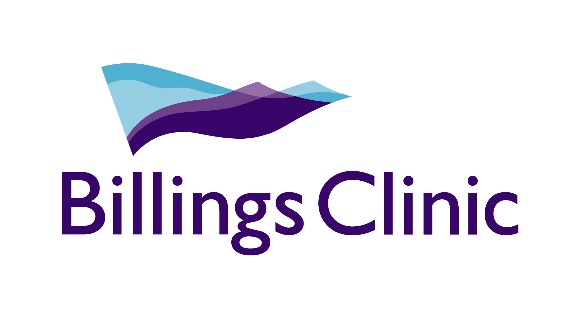 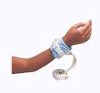 Restraint CIS Order Entry and DocumentationRestraint/Seclusion Orders: IMPORTANT: Be sure to choose the correct type of Restraint Order    Be sure the start time of the order reflects actual time of restraint/seclusion initiationBe sure that the discontinue time reflects the actual time of restraint/seclusion discontinuationWhen patients are transferred from the ED or from another Inpatient Unit, restraint/seclusion orders automatically discontinue. The patient must be reassessed on transfer and orders must be re-ordered if needed.If orders are not discontinued in a defined time frame, they must be renewed (based on patient assessment).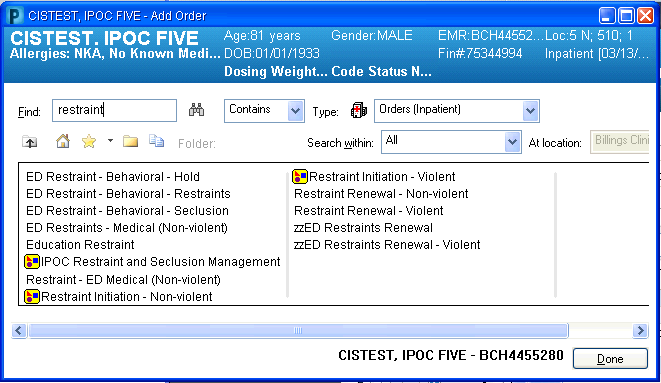 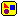 Restraint/Seclusion Orders: Entering Actual Start Time is VitalIMPORTANT: Be sure to enter the actual start time of the restraint order 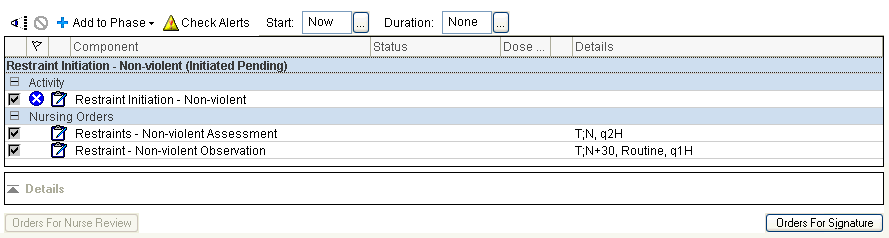 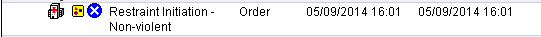 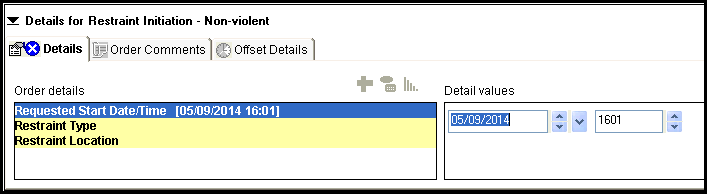 Sign all ordersRestraint/Seclusion Order Renewal: Important: If orders are not DC’d, they must be renewed Renewal required for Non-Violent patients:Every calendar day regardless of ageRenewal required for Violent patients:Every 4 hours for ages 18 and olderEvery 2 hours for ages 9-17Every 1 hour for ages 8 and youngerImportant:Nurse will not order renewal for Non-Violent patientsProvider required to do a patient face to face every calendar day so provider will renew order at that timeRemind provider if order not renewedNurse may take a telephone order for renewal on violent patientsProvider required to do a face to face every 24 hours, but, renewal orders are needed every 4 hours for adultsRemind provider if order not renewed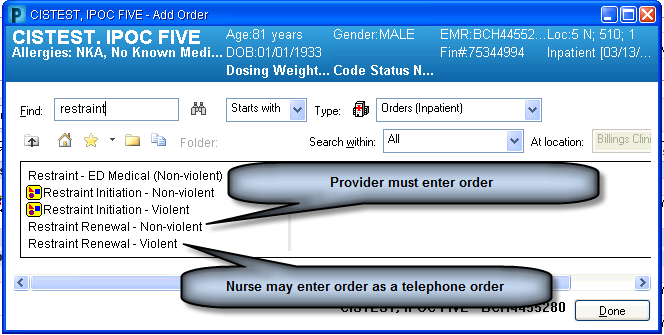 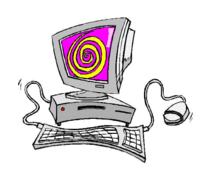 Restraint CIS Form DocumentationRestraint Tasks: Picking the Correct One is ImportantIMPORTANT: Be sure to choose the correct restraint task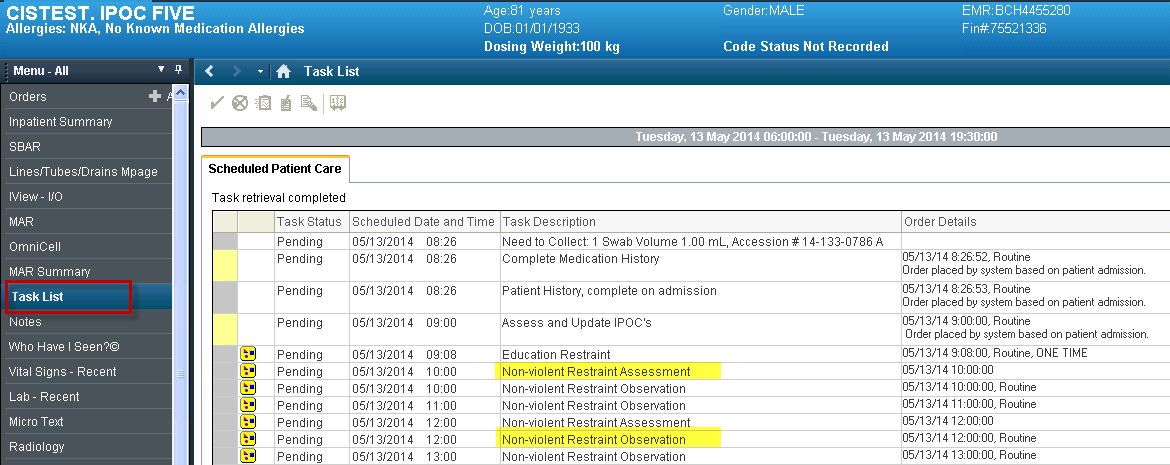 Restraint Assessment/Observation Charting: Timing is ImportantIMPORTANT: The time on the form must match the time of the task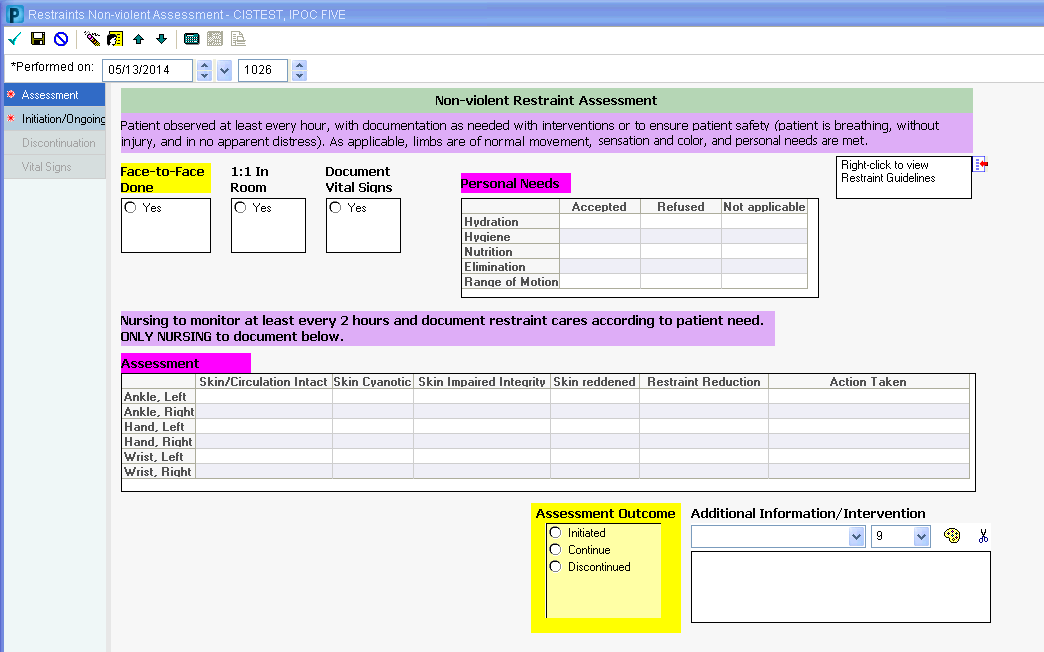 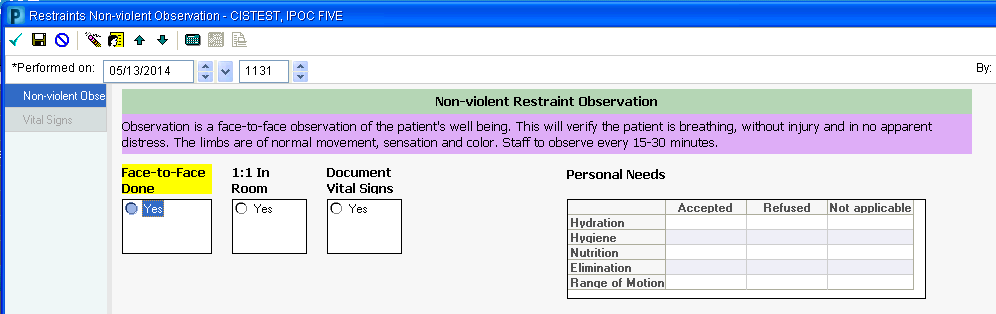 Restraint Assessment Charting: Page 2 (Initiation/Ongoing page)IMPORTANT: If restraints are DC’d, then later re-initiated, the date/ time from the previous initiation will pull into the Restraint Initiated field. This must be updated.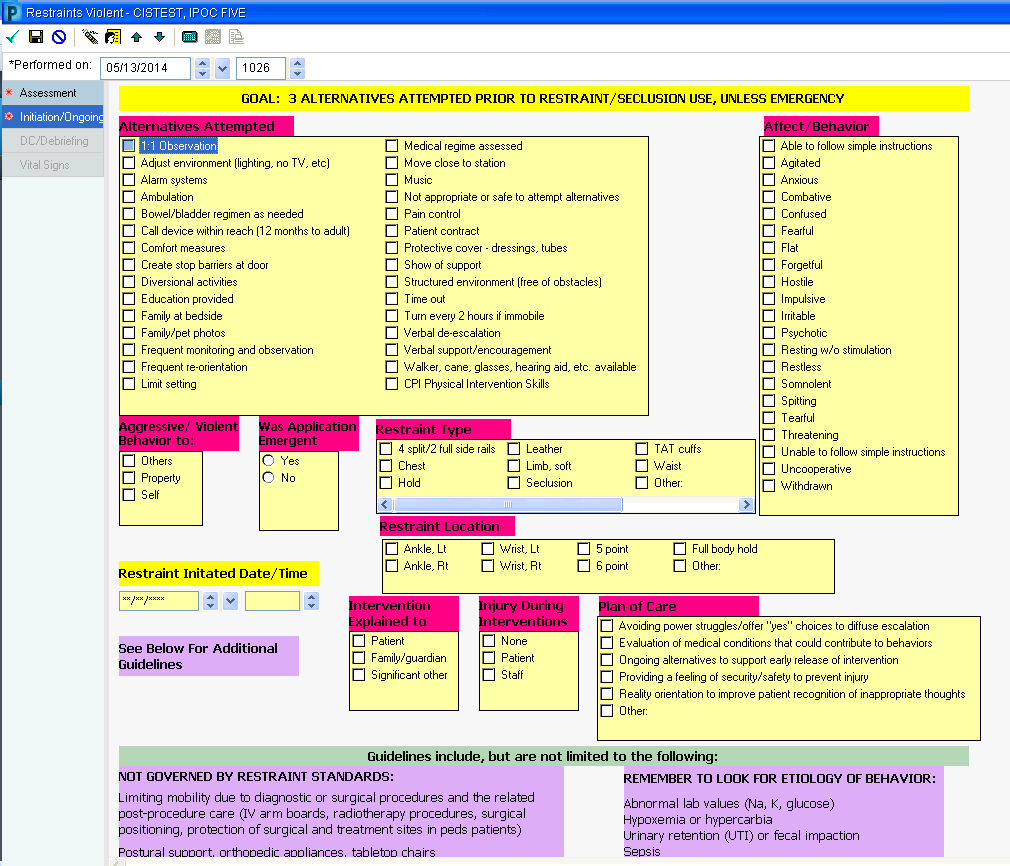 Restraint Assessment Charting: Page 2 (Initiation/Ongoing page)IMPORTANT: The restrain Plan of care is included on the Form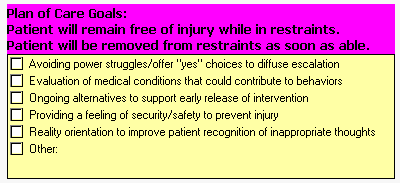 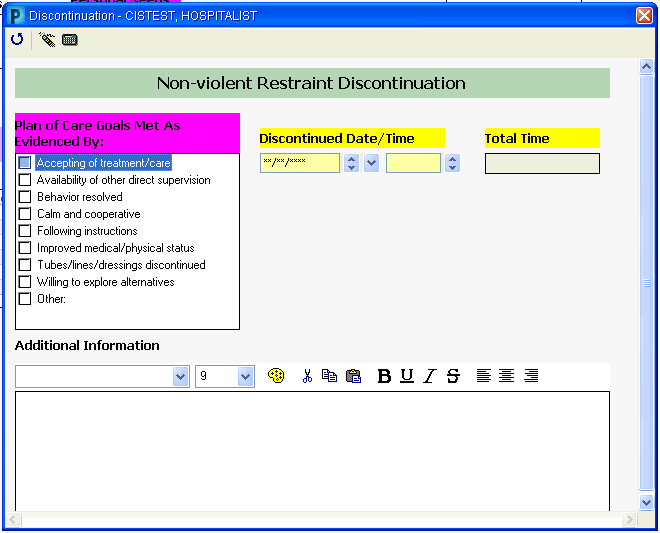 RESTRAINT/SECLUSION DOCUMENTATION--NursesIdeally the order is entered into the CIS system first and the form would be accessed via the task list. If the order is not placed in CIS, but you have already started the seclusion/restraint you may access the Restraints form from Ad Hoc charting. 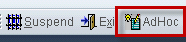 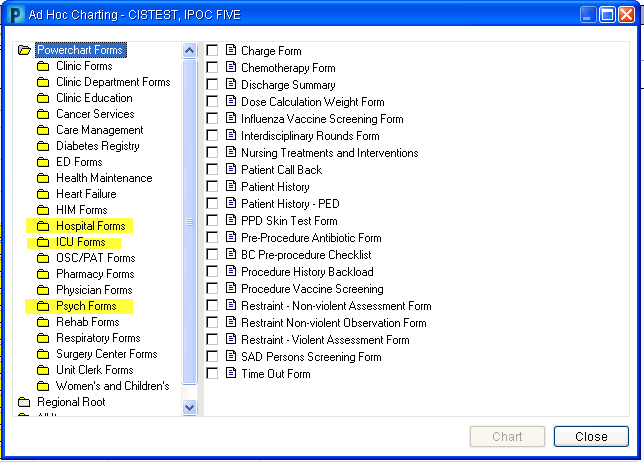 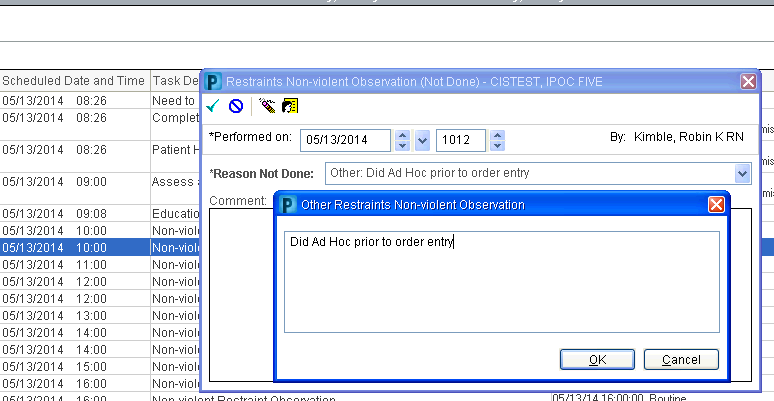 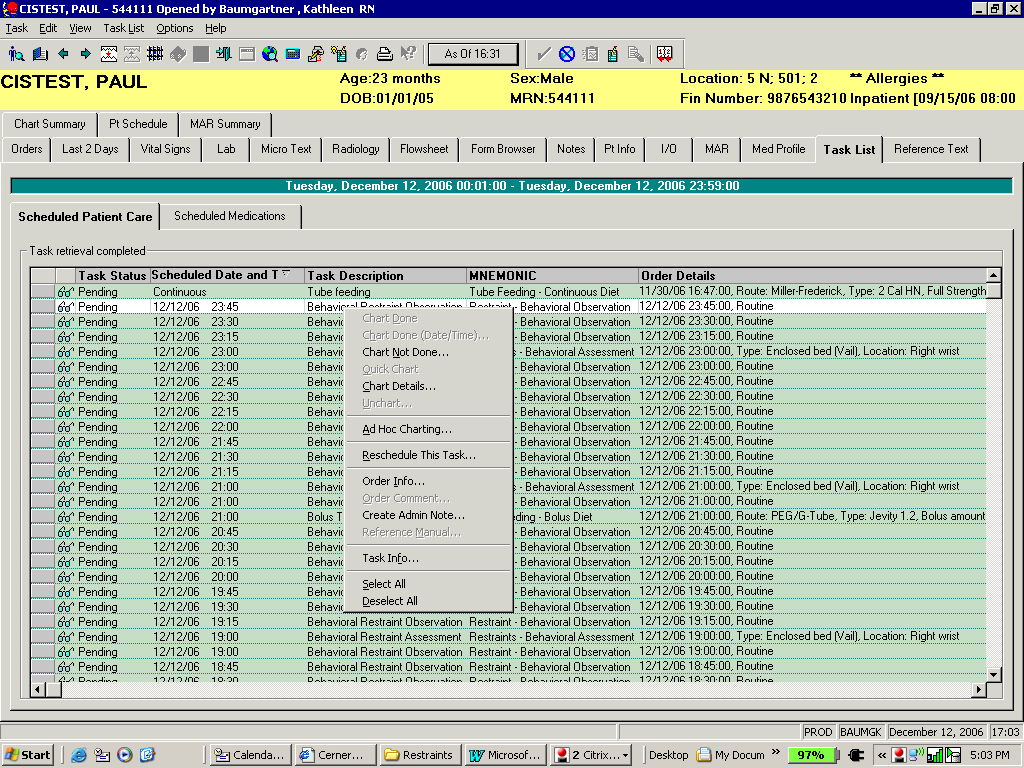 RESTRAINT/SECLUSION DOCUMENTATION: DiscontinuationIMPORTANT: Accurate Time of Discontinuation is Vital 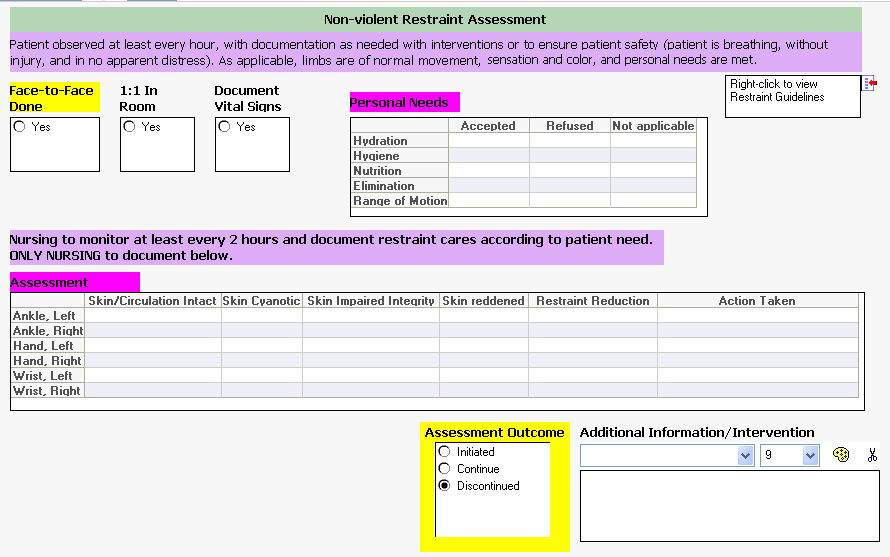 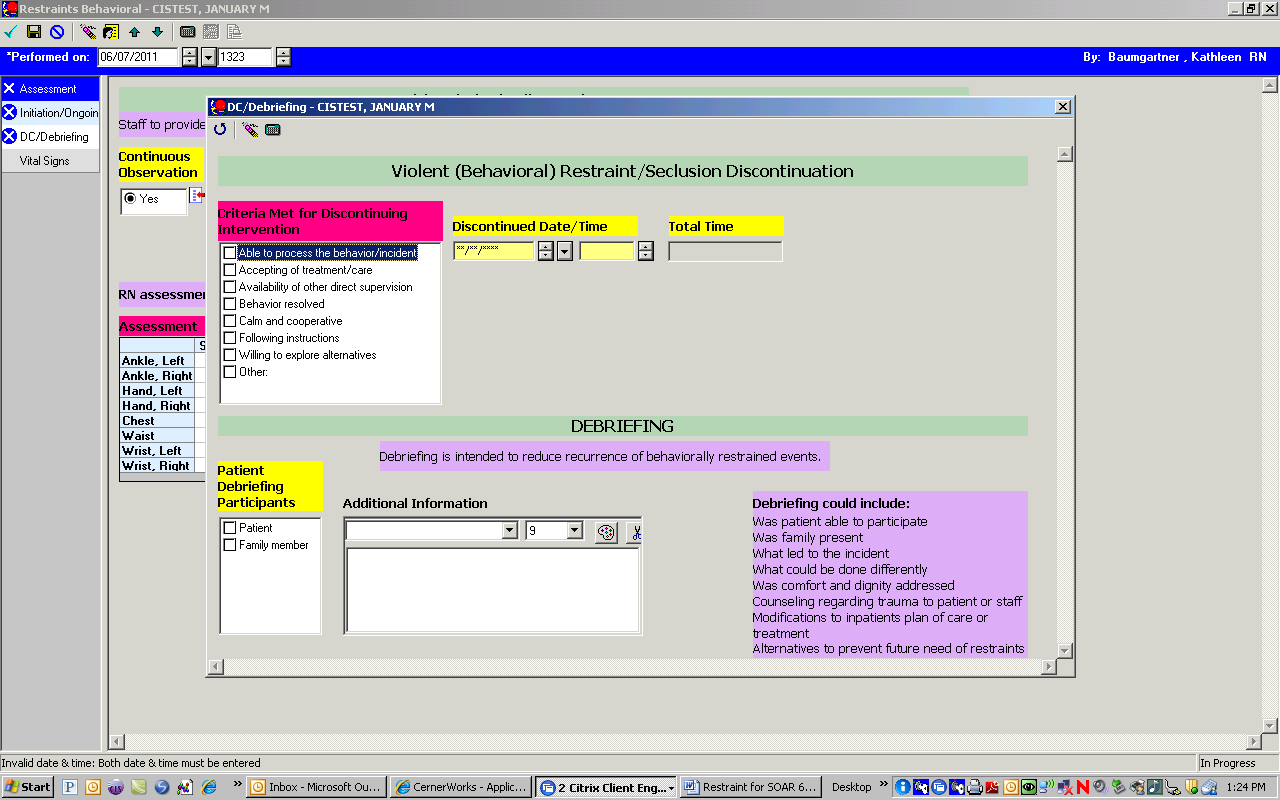 Restraint/Seclusion Order Entry………..…………..……….Page  2Restraint/Seclusion Order Renewal.……………………….. Page  4Restraint/Seclusion Tasks…………………..………………..Page  5Restraint Assessment/Observation Form documentationPage  6 Restraint Plan of Care …………………………………………Page  8 Accessing Restraint/Seclusion Forms via Ad Hoc....……Page  9Page 10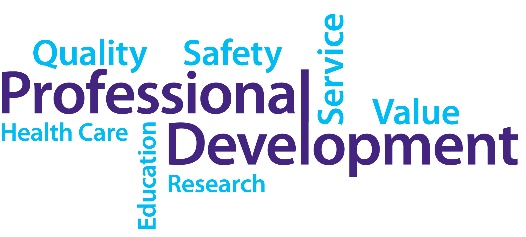 